Using Academic LanguageAcademic language is the right kind of language to use in an essay. It is formal and professional and will make your essay sound impressive and polished – as though you know what you’re talking about! NOTE: these rules are for certain situations only. You would not use this kind of language for a friendly email or a fictional story.Use full words instead of contractions.Contractions 	“It’s obvious culture can’t be…”(WRONG)	“That’s why loyalty & duty don’t…”		“E.g. Chi is seen as powerful, mysterious, etc.”Full Words	“It is obvious that culture cannot be…”, 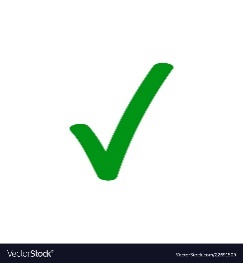 (RIGHT)	“That is why loyalty and duty do not…” 	“For example, Chi is seen as powerful, mysterious, and so on.”Use words (not numerals) for numbers below 100.Numerals		“This is the 1st example…”(WRONG)		“When she is about 8 years old…” Words	 		“This is the first example…”(RIGHT)			“When she is about eight years old…”Don’t use slang or casual language. Choose bigger and more formal words than you’d normally use (AS LONG AS you still know what they mean). Never use multiple exclamation points.Slang		 	“Mulan’s dad then rushed in and grabbed his knife!!!!!!”(WRONG)		“There are lots of reasons why things changed…”Formal	 		“Mulan’s father then hastened in and seized his sword.”(RIGHT)			“There are many reasons why conditions varied…”Use sophisticated transition words. Where possible, avoid the simple FANBOYS versions.Simple			and, but, so, or(WRONG)Sophisticated		in addition, however, consequently(RIGHT)Nominalise (turn verbs into nouns).Verb form		Mulan was brave and she protected her family…(WRONG)		Mushu failed to sense danger which caused…Nominalised		Mulan’s bravery ensured the protection of her family...(RIGHT)			Mushu’s failure to sense danger was the cause of…Use the 3rd person point of view (‘he, she, they’). Avoid 1st or 2nd person (‘I, me, you, we, us’).First Person	 	“I think you can see from this…”(WRONG)		“This makes us think…”Third Person		“From this it can be seen…”(RIGHT)			“This makes the viewer think…”Be objective (unbiased) and impersonal. State facts, not opinions.Subjective		I believe that this is nonsense, because…(WRONG)		In my opinion this is a wonderful example…Objective		This point may not be accurate, because…(RIGHT)			This example is worth considering…Be specific. Avoid vague generalisations.Vague			We can learn something from this….(WRONG)		There are many other examples…			Several things can be seen…Specific			What can be learned from this is (x, y)…(RIGHT)			Another example is when Mulan says (x, y)….			One reason is that (x, y)…Use the correct terminology to refer to different film versions. Put the title of the film in italics and the date it was released in brackets. Slang			In the old one, the father… (WRONG)		In the new movie, she is…Version, Title, Year	In Mulan (1998), the father… (RIGHT)			In the 2020 adaption of the legend of Mulan…			In the cartoon version of the film, the characters…